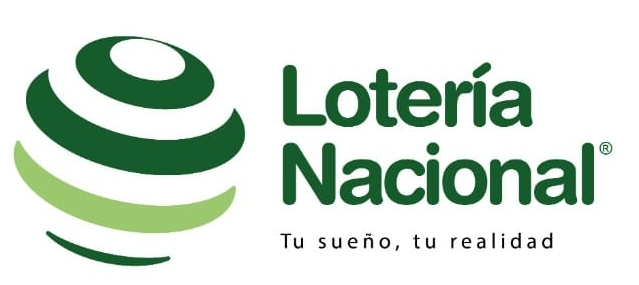 “NO EXISTEN ACTOS DE CLASIFICACIÓN DE INFORMACIÓN EN AGOSTO 2021”